PLANO PLURIANUAL DE CAPACITAÇÃOData (de elaboração ou atualização):  __ / __ / __*Se necessária  pontuação para amparar decisão  sobre interesses coincidentes, deverão ser estabelecidos critérios/pontos, pela  chefia com a equipe.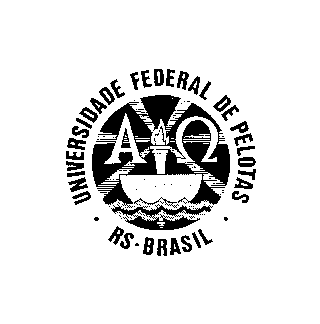   MINISTÉRIO DA EDUCAÇÃO  UNIVERSIDADE FEDERAL DE PELOTAS  NOME DA UNIDADEServidorCargoData de ingressoTipo de concessãoPrevisão de inícioPrevisão de términoPontuação*Situação